                                                  ПОЛОЖЕНИЕ О ПРОВЕДЕНИИ 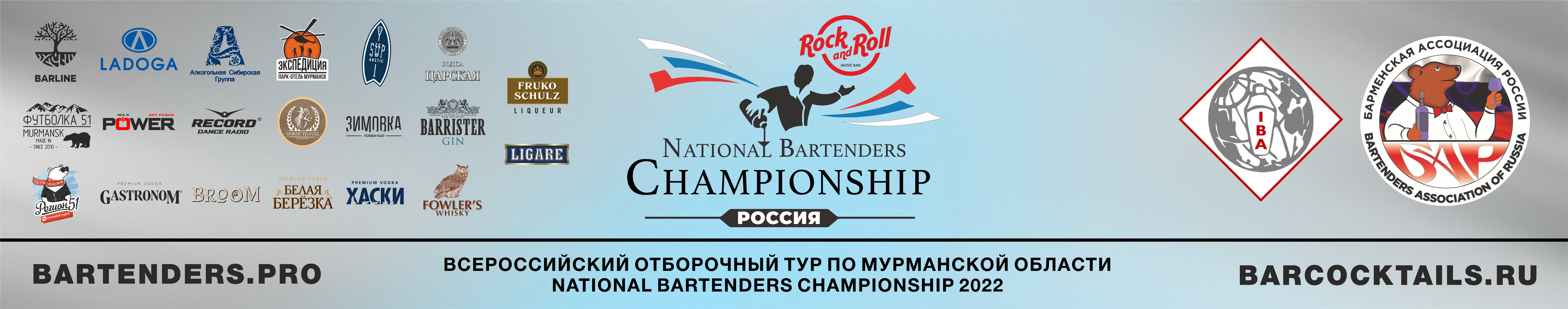 Конкурс будет проходить в категории – “Best profi”. Конкурсант, выступающий в категории “Best Profi” должен обладать профессиональными знаниями и навыками, необходимыми для приготовления классических и авторских коктейлей, предъявляемыми к профессии «бармен».Любой участник, подтверждая свое участие в конкурсе, соглашается с ниже перечисленными правилами и обязан точно следовать им, тем самым, выказывая свое уважение к организаторам и соперникам по соревнованию.Каждый конкурсант в категории “Best Profi” должен отправить заполненную анкету-заявку до 23:59 часов 6 апреля (время Московское) на электронный адрес bartenders.dgan@mail.ru с рецептурами  авторских коктейлей. Нужно заполнить анкету в номинациях «Mixology».                                                         ПРИЗЫ И НАГРАДЫПобедитель категории «Best Profi» получает звание «Чемпион NBC  Мурманской области среди барменов в категории BEST PROFI» 2023», памятный кубок, подарки от компаний партнеров, а также отправится защищать Мурманскую область в Петрозаводск на полуфинал  Чемпионата России NBC.ФОРМАТ ПРОВЕДЕНИЯ «КОНКУРСА»Категория «Best Profi» - «Слепа дегустация», «Сенсорная интуиция» - «Bar Style» - «Mixology» выступление с приготовлением фантазийного коктейля.ДАТА, ВРЕМЯ И МЕСТО ПРОВЕДЕНИЯ «КОНКУРСА»12 апреля 2023 г.                 - 13.00 –  14.00         Мастер классы от компаний партнеров - 14.00 –  14.40          Регистрация участников, жеребьевка и брифинг участников «Best Profi»- 15.00 –  20.00          Конкурс в категории «Best Profi»- 20.00 –  20.30          Подготовка к награждению, подведение результатов- 20.30 –  21.00          Награждение в категории «Best Profi» - 21.00 –                     STAFF PARTYМЕСТО: Rock’n’roll Musiс Bar. Адрес: г. Мурманск, пр. Ленина 11.                                       ПРАВИЛА И МЕХАНИКА «КОНКУРСА»                         Категория «Best Profi» Все участники данной категории, обязательно проходят все номинации.- Внешний вид конкурсанта должен соответствовать классическому стилю. - Выступление участников оценивается профессиональным жюри.Номинации:«Слепая дегустация», «Сенсорная интуиция»                                                                             Слепая дегустация.Конкурсанту необходимо указать номер бокала, в котором он определил по органолептическим свойствам, джин BARRISTER, джин BROOM и джин прочей торговой марки. За каждый правильный ответ присуждается по одному балу. Напитки можно пробовать на вкус.                                                                        Сенсорная интуиция.В промаркированных бокалах под номерами 1А и 1Б необходимо угадать и вписать категорию  предполагаемого напитка основываясь на его аромат и цвет. Например: виски, ром, текила, кашаса или прочее.  За каждый правильный ответ присуждается по одному балу.                Максимальная сумма балов в данной номинации – 5 балов.1.2. Bar Style Техника BAR Style - нацелена на качественное и быстрое приготовление (внешний вид, аромат, вкус) коктейлей и подачи напитков, а также на использовании барменом различных трюков В технике BAR Style, ВАЖНО: оправданный трюк или связка, значит в алгоритме приготовления коктейля, имеет смысл и логичное завершение (налив, насыпание льда и т. п.). Взяв каждый предмет (бутылку, джигер, шейкер, ложку, совок, и т.д.) делаешь «фишку», один элемент, не более! Подбросы предметов, вращение, трюки – не должны влиять на скорость и качество приготовления напитка!Необходимо приготовить на время, используя технику выступления Bar Style, 1 (один) заданный коктейль в 3 (трех) экземплярах.а) один заданный коктейль готовится методом шейк в коктейльной рюмке или рокс со льдом:Премиум водка «GASTRONOM» – 30 мл, ликер “Fruko Schulz” – 15мл, сироп “Barline”  – 5 мл, лимонный фреш – 20 мл. Украшение – Цедра лимона или апельсина. Вкус сиропа и ликера выдается по усмотрению организатора!.- Участник обязан принести свой небрендированный барный инструмент, посуду, ингредиенты, не указанные в списке предоставляемой продукции.1.3. MixologyНеобходимо приготовить один авторский коктейль в 3 (трех) экземплярах , используя классическую технику выступления.- Время, отведенное на приготовление авторских коктейлей - 5 минуты.- Категория авторского коктейля – Fancy drink - Участники должны использовать собственный инвентарь (в том числе посуду) для приготовления коктейлей- Участник может использовать любой метод приготовления коктейля.- Авторские коктейли должны готовится только на основе: Водка БАРРИСТЕР, настойки «ЦАРСКАЯ», джины «БАРРИСТЕР», виски «ФОУЛЕРС», вкусовые виски «ФОУЛЕРС», ром «АРМАТОР»,премиум водка «GASTRONOM», «БЕЛАЯ БЕРЕЗКА», «ХАСКИ», « СИБИРСКИЙ ЭКСПРЕСС»,  джин «BROOM», виски «ДЖЕНЕРЕЙШН», ром «КАЛЕНТЕР» выдержанный,   предоставляемые организаторами.- В качестве сладкой части коктейля могут использоваться только сиропы “Barline.- Если конкурсант будет использовать питьевой биттер, то можно использовать только биттер “Ligare”. Ароматические (капельные) биттеры к использованию так же допускается. - Допускается использование вермутов, соков и воды.- Пюре может использоваться только “Barline”. Если нет необходимого вкуса пюре в линейке “Barline”, -  Не допускается смешивание 2 (двух) компонентов, засчитываемых как один.- Нельзя использовать самодельные ингредиенты (шрабы, кордиалы и другие home-made напитки).- Все алкогольные ингредиенты, а также безалкогольные напитки, предоставляемые организаторами и использованные для приготовления авторского коктейля, должны быть в оригинальной упаковке.- Можно использовать для приготовления коктейлей любую алкогольную и безалкогольную (сок вода, газировка) продукцию.  Безалкогольные и алкогольные напитки, которые приносит с собой конкурсант, должны быть перелиты в кувшины, дропперы. - Объем используемого крепкого  алкоголя в одном коктейле не должен быть меньше 20 мл и превышать 70мл. - Количество всех ингредиентов для приготовления коктейля – не более 7 (семи), включая капли.- Для украшения могут быть использованы только натуральные фрукты, ягоды и т.д, предоставленные самим участником. Не разрешается использовать фабричные украшения, за исключением трубочек, шпажек. Украшение должно быть расположено на бокале! - Авторский коктейль должен быть новым и придуман конкурсантом. Использование известных рецептур запрещается.- Время, отведенное на предварительное изготовление украшения в специально оборудованном месте рядом с местом выступления и на подготовку конкурсанта, не должно превышать 10 минут, опоздавшие будут наказаны штрафными баллами, вплоть до дисквалификации. - Участник обязан принести свой небрендированный барный инструмент, посуду, ингредиенты, не указанные в списке предоставляемой продукции.- Внешний вид конкурсанта должен соответствовать классическому стилю. - Выступление участников оценивается техническим и дегустационным жюри.- К участию в конкурсе допускаются мужчины и женщины, не моложе 18 лет.СПИСОК ПРОДУКЦИИ ПРЕДОСТАВЛЯЕМОЙ ОРГАНИЗАТОРАМИОборудование:ТрубочкиЛедШпажкиСоковыжималкаПродукцияСиропы «Barline» - апероль,  арбуз,  базилик, бергамот, гвоздика,  розовый грейпфрут,  груша, жасмин, корица, имбирь, 
- инжир,  красный апельсин,  личи,  макадамия, можжевельник, огурец, персик, попкорн, ревень, 
- тархун, чёрная смородина, черника, шоколадное печенье, клюква.Пюре «Barline»  - маракуйя без косточки
- чёрная смородина
- малина
- персик- юзу- грушаТоник «BARRISTER» (классик, драй, имбирь, фиалка-лаванда)Алкоголь: Водка «BARRISTER» Гречишная Коппер СтиллВодка «BARRISTER» Ржаная Оригинальная Водка «BARRISTER» Симпл Молт Водка вкусовая «ЦАРСКАЯ» в ассортименте (клюква, клюквенная (красная), грейпфрут, цитрон, груша, смородина, малина).Премиальная водка «GASTRONOM» Купаж №4, к рыбным блюдам,Премиальная водка «GASTRONOM» Купаж №7, к мясным блюдам,Водка «БЕЛАЯ БЕРЕЗКА» в ассортименте (облепиха, золотая, яблочный налив, оригинальная), Водка «ХАСКИ» в ассортименте (оригингальная, берри мих, черная смородина, биттер),Водка «СИБИРСКИЙ ЭКСПРЕСС».Джин «BARRISTER» в ассортименте (Orange, Pink, Blue, Dry, Artemisia Absinthium, Navy Strength, Old Tom, Sloe, Mumbai)Джин «BROOM» в ассортименте (Dry, Pink)Биттер «LIGARE»Виски «FOWLER’S WHISKY» (5 лет, Персик, Пряный, Медовый, Вишня, Апельсин)Виски «THE GENERATION»Ром «ARMATOR GOLD» Ром «ARMATOR Spiced Rum»Ром «GALENTER AGED RUM»Игристое вино «ANGELO BEATRICE» в ассортименте (белое брют, п/сл., розовое п/сух.)Ликер эмульсионный "ЦАРСКИЙ СЛИВОЧНЫЙ"Ликеры «Fruko Schulz» АМАРЕТТО, АБРИКОС БРЕНДИ, Дыня, ЕЖЕВИКА, Зеленая мята, Зеленое Яблоко, КЛУБНИКА, КОФЕЙНЫЙ, КРЕМ ДЕ КАКАО ВАЙТ, Крем де Кассис, Манго, МАРАКУЙЯ, ТРИПЛ СЕК.Организаторы оставляют за собой право вносить изменения в условия конкурса!Представитель Б.А.Р. в Мурманске Сеферов Д.Л. тел.   8-921-281-34-48эл.п.  bartenders.dgan@mail.ru